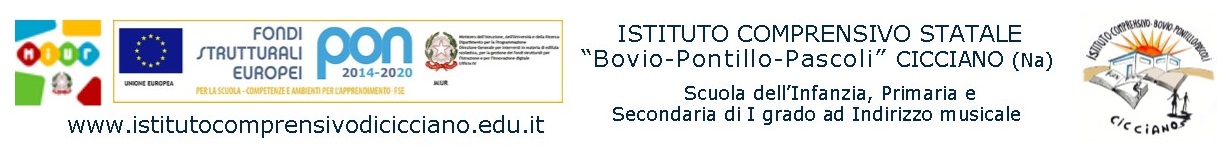 SCHEDA DI MONITORAGGIOPROVA COMUNE PER CLASSI PARALLELEA.S. 2020/2021Disciplina: _______________________________    Data______________Classe: ___       Sez.____                    N° Alunni: _______                di cui N° ALunni  BES _______       N° Alunni DSA ________      N° Alunni DA ________  VALUTAZIONE DELLE PROVEN° Alunni che hanno sostenuto la prova __________Sono state somministrate prove differenziate                                                                                                                                                                              IL DOCENTEVOTON° ALUNNI45678910